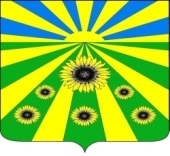 ПОСТАНОВЛЕНИЕАДМИНИСТРАЦИИ РАССВЕТОВСКОГО СЕЛЬСКОГО ПОСЕЛЕНИЯ СТАРОМИНСКОГО РАЙОНАот 05.04.2019                                                                                                          № 27                                                         п. РассветОб утверждении муниципальной программы «Энергосбережение и повышение энергетической эффективности на территории Рассветовского сельского поселения Староминского района»В соответствии с Федеральным законом от 23 ноября 2009 года № 261-ФЗ «Об энергосбережении и о повышении энергетической эффективности и о внесении изменений в отдельные законодательные акты Российской Федерации»,  в целях повышения эффективности использования средств бюджета Рассветовского сельского поселения Староминского района, руководствуясь статьей 31 Устава Рассветовского сельского поселения Староминского района,   п о с т а н о в л я ю: 1. Утвердить муниципальную программу «Энергосбережение и повышение энергетической эффективности на территории Рассветовского сельского поселения Староминского района» согласно приложению.	2. Контроль за выполнением настоящего постановления возложить на главного инспектора администрации Рассветовского сельского поселения Н.В.Бронштейн. 3. Специалисту 1 категории администрации Рассветовского сельского поселения Л.В. Бреевой разместить настоящее постановление на официальном сайте администрации Рассветовского сельского поселения Староминского района и обнародовать.4. Постановление вступает в силу  после официального обнародования.Глава Рассветовского сельского поселения Староминского района                                 	                 А.В.ДемченкоЛИСТ СОГЛАСОВАНИЯпроекта постановления администрации Рассветовского сельского поселения Староминского района от 05.04.2019г. № 27«Об утверждении муниципальной программы «Энергосбережение и повышение энергетической эффективности на территории Рассветовского сельского поселения Староминского района»Проект подготовленглавным инспектором администрацииРассветовского сельского поселенияСтароминского района                                                              Н.В.Бронштейн                                                                                        «___»________2019гПроект согласованспециалистом 1 категории администрацииРассветовского сельского поселенияСтароминского района                                                                       Л.В.Бреева                                                                                              «___»_________2019г.специалистом 1 категории администрацииРассветовского сельского поселенияСтароминского района                                                                        Д.Д.Челидзе                                                                                              «___»_________2019г.ПРИЛОЖЕНИЕУТВЕРЖДЕНО постановлением администрацииРассветовского сельского поселенияСтароминского района                   от 05.04.2019г.г. №  27     ПАСПОРТ муниципальной программы 
«Энергосбережение и повышение энергетической эффективности на территории Рассветовского сельского поселения Староминского района»1. Характеристика текущего состояния и прогноз развития в сфере энергосбережения и повышения энергетической эффективности на территории Рассветовского сельского поселения Староминского районаВ настоящее время энергосбережение является одной из приоритетных задач, что связано с дефицитом основных энергоресурсов, возрастающей стоимостью их добычи, а также с глобальными экологическими проблемами. Проблема энергосбережения и вопросы энергетической эффективности в настоящее время становятся особенно актуальными и все чаще озвучиваются на государственном уровне. Усугубляет ситуацию рост цен на топливо, рост тарифов на тепловую и электрическую энергию, опережающие уровень инфляции, что приводит к снижению конкурентоспособности товаропроизводителей, повышению расходов бюджетов всех уровней на энергообеспечение жилых домов, организаций социальной сферы, увеличению коммунальных платежей населения.              Существующие тарифы на энергоресурсы, а также нормативные объемы потребления, учитываемые при заключении договоров с энергоснабжающими организациями, не всегда являются экономически обоснованными.С учетом указанных обстоятельств, проблема заключается в том, что при существующем уровне энергоемкости экономики и социальной сферы Рассветовского сельского поселения предстоящие изменения стоимости топливно-энергетических и коммунальных ресурсов приведут к следующим негативным последствиям:- росту затрат предприятий, расположенных на территории Рассветовского сельского поселения, на оплату энергоресурсов, приводящему к снижению конкурентоспособности и рентабельности их деятельности;- росту стоимости жилищно-коммунальных услуг для населения Рассветовского сельского поселения;- росту затрат на оплату энергоресурсов в расходах на содержание муниципальных бюджетных учреждений.Муниципальные программы играют важную роль в решении задач в сфере энергосбережения и повышения энергетической эффективности, определяющие основные направления по энергосбережению и повышению энергетической эффективности в муниципальном образовании. Недостаточное финансирование комплекса работ по энергосбережению в течение ряда лет негативно влияет на сложившуюся ситуацию.Реализация политики энергосбережения на территории Рассветовского сельского поселения, основанной на принципах приоритета эффективного использования энергетических ресурсов, сочетания интересов потребителей, поставщиков и производителей энергетических ресурсов и на финансовой поддержке мероприятий по использованию энергоэффективных технологий и контроля за их использованием, обусловлена необходимостью экономии топливно-энергетических ресурсов и сокращения затрат средств бюджета Рассветовского сельского поселения.2. Цели, задачи и целевые показатели, сроки и этапы реализациимуниципальной программыЦелью Программы является  повышение энергетической эффективности при потреблении энергетических ресурсов за счет реализации энергосберегающих мероприятий на территории  Рассветовского сельского поселенияДля достижения поставленной цели в ходе реализации мероприятий Программы необходимо решить следующие задачи:        - сокращение расходов на оплату энергоресурсов в бюджетном секторе;- создание условий для перевода бюджетной сферы Рассветовского сельского поселения на энергосберегающий путь развитияПрограмма энергосбережения по Рассветовскому сельскому поселению на 2020-2022 годы базируется на общих  принципах:- приоритет повышения эффективности использования электроэнергии над увеличением объемов производства;- оценка энергосберегающих проектов по максимальной эффективности при минимальных инвестиционных вложениях.В связи с этим, общими целями разработки и реализации программы энергосбережения являются в организациях бюджетной сферы повышение эффективности использования энергоресурсов, потребляемых организациями муниципальной бюджетной сферы, и сокращение на этой основе их затрат на энергообеспечение.Для достижения поставленных целей в Программе предусмотрен комплексный подход к решению следующей задачи - замена существующих источников уличного освещения на энергосберегающие.Перечень целей, задач и характеризующих их целевых показателей приведен в приложении № 1 к паспорту муниципальной программы.3. Перечень и краткое описание мероприятиймуниципальной программыПрограмма включает в себя реализацию следующих мероприятий: - комплекс работ по повышению энергетической эффективности установок уличного освещения, что предусматривает замену существующих источников уличного освещения (ламп накаливания (ЛН)  на энергосберегающие. Перечень мероприятий приведен в приложении № 2 к паспорту муниципальной программы.4. Обоснование ресурсного обеспечениямуниципальной программыФинансовое обеспечение мероприятий Программы планируется обеспечить за счёт средств бюджета Рассветовского сельского поселения Староминского района. В целях обеспечения финансирования более затратных мероприятий могут быть привлечены средства краевого бюджета.Объемы финансирования мероприятий могут уточняться в соответствии с решением о местном бюджете на соответствующий финансовый год и плановый период.Методика оценки эффективности реализации муниципальной программыМетодика оценки эффективности реализации муниципальной  программы представляет собой алгоритм оценки фактической эффективности в процессе реализации муниципальной программы. Оценка эффективности реализации муниципальной программы рассчитывается на основании:степени реализации основных мероприятий, включенных в муниципальную  программу; степени соответствия запланированному уровню расходов и  эффективности использования финансовых ресурсов;степени достижения целей и решения задач муниципальной программы. Оценка эффективности реализации муниципальной программы проводится финансово-экономическим отделом администрации Рассветовского сельского поселения в срок до 1 мая года, следующего за отчетным, на основе информации, необходимой для её проведения, предоставляемой координаторами программ, разработчиками ведомственных целевых программ.  Оценка эффективности реализации муниципальной программы проводится в соответствии с Методикой оценки эффективности реализации муниципальной программы Рассветовского сельского поселения Староминского района согласно Порядка принятия решения о разработке, формировании, реализации, оценки эффективности реализации муниципальных программ Рассветовского сельского поселения Староминского района утвержденного Постановление администрации Рассветовского сельского поселения Староминского района от 28 сентября 2016 года № 158 постановлением администрации Рассветовского сельского поселения Староминского района «Об утверждении порядка разработки, формирования, реализации и оценки эффективности муниципальных программ Рассветовского сельского поселения Староминского района», от 03 апреля 2017 года № 25 «О внесении изменений в постановление администрации Рассветовского сельского поселения Староминского района от 28.09.2016 года № 158 «Об утверждении порядка разработки, формирования, реализации и оценки эффективности муниципальных программ Рассветовского сельского поселения Староминского района»  (далее Порядок).6.Механизм реализации муниципальной программы и контроль за ее выполнениемТекущее управление муниципальной программой осуществляет координатор муниципальной программы - администрация Рассветовского сельского поселения Староминского района, которая:-обеспечивает разработку муниципальной программы, ее согласование с участниками муниципальной программы;-формирует структуру муниципальной программы и перечень участников муниципальной программы; -организует реализацию муниципальной программы, координацию деятельности участников муниципальной программы;-принимает решение о необходимости внесения в установленном порядке изменений в муниципальную программу;-несет ответственность за достижение целевых показателей муниципальной программы;-осуществляет подготовку предложений по объемам и источникам финансирования реализации муниципальной программы на основании предложений участников муниципальной программы;-разрабатывает формы отчетности для участников муниципальной программы, необходимые для осуществления контроля за выполнением муниципальной программы, устанавливает сроки их предоставления;-проводит мониторинг реализации муниципальной программы и анализ отчетности, представляемой участниками муниципальной программы. Для мониторинга реализации программы подготавливает и направляет в администрацию Рассветовского сельского поселения ежеквартально отчетные формы до 20 числа месяца, следующего за отчетным кварталом и ежегодный отчет с приложением отчетной формы и пояснительной записки к ней до 15 февраля года, следующего за отчетным годом, предусмотренные приложениями 7, 8 «Порядка разработки, формирования, реализации и оценки эффективности реализации муниципальных программ Рассветовского сельского поселения Староминского района», утвержденного постановлением администрации Рассветовского сельского поселения Староминского района от 28.09. 2016 года № 158 с изменениями от 03.04.2017 года № 25 согласно п. 4.2., 4.5, 4.6 Порядка;-ежегодно проводит оценку эффективности реализации муниципальной программы;-готовит ежегодный доклад о ходе реализации муниципальной программы и оценке эффективности ее реализации (далее - доклад о ходе реализации муниципальной программы);-организует информационную и разъяснительную работу, направленную на освещение целей и задач муниципальной программы на официальном сайте администрации Рассветовского сельского поселения в разделе «Информация для субъектов малого и среднего предпринимательства».Администрация Рассветовского сельского поселения:-обеспечивает реализацию мероприятия, проводит анализ его выполнения;-проводит оценку эффективности реализации муниципальной программы в соответствии с установленным Порядком ежегодно в срок до 1 апреля года, следующего за отчетным;-представляет отчетность координатору муниципальной программы о результатах выполнения мероприятий;-осуществляет полномочия, установленные муниципальной программой.Контроль исполнения муниципальной программы осуществляет глава Рассветовского сельского поселения Староминского района.Главный инспектор администрацииРассветовского сельского поселения                                                Н.В.Бронштейн  ПРИЛОЖЕНИЕ №1к паспорту муниципальной программы«Энергосбережение и повышение энергетической эффективности на территории Рассветовского сельского поселения Староминского района»ЦЕЛИ, ЗАДАЧИ И ЦЕЛЕВЫЕ ПОКАЗАТЕЛИ МУНИЦИПАЛЬНОЙ ПРОГРАММЫ«Энергосбережение и повышение энергетической эффективности на территории Рассветовского сельского поселения Староминского района»Главный инспектор администрации Рассветовскогосельского поселения Староминского района                                                                                                        Н.В.БронштейнПРИЛОЖЕНИЕ №2к паспорту муниципальной программы«Энергосбережение и повышение энергетической эффективности на территории Рассветовского сельского поселения Староминского района»ПЕРЕЧЕНЬ ОСНОВНЫХ МЕРОПРИЯТИЙ МУНИЦИПАЛЬНОЙ ПРОГРАММЫ  «Энергосбережение и повышение энергетической эффективности на территории Рассветовского сельского поселения Староминского района»Главный инспектор администрации Рассветовского сельского поселения Староминского района                                                                                                         Н.В.БронштейнКоординатор муниципальной программыАдминистрация Рассветовского сельского поселения Староминского районаКоординаторы подпрограммНе предусмотреныУчастники муниципальной программыАдминистрация Рассветовского сельского поселения Староминского районаПодпрограммы муниципальной программыНе предусмотреныВедомственные целевые программыНе предусмотреныЦели муниципальной программыповышение энергетической эффективности при потреблении энергетических ресурсов за счет реализации энергосберегающих мероприятий на территории  Рассветовского сельского поселенияЗадачи муниципальной программы- сокращение расходов на оплату энергоресурсов в бюджетном секторе;- создание условий для перевода бюджетной сферы Рассветовского сельского поселения на энергосберегающий путь развития Перечень целевых показателей муниципальной программы-эффективное использование энергетических ресурсов:количество подлежащих замене на энергосберегающие источников  уличного освещения и светильников  Этапы и сроки реализации муниципальной программыПрограмма реализуется в один этап. Сроки реализации программы 2020-2022годы.Объемы бюджетных ассигнованиймуниципальной программыОбъем финансирования муниципальной программы за счет местного бюджета составляет всего 225.00 тыс.руб., в том числе:- 2020 год –75,0 тыс.руб.- 2021 год –75, 0 тыс.руб.- 2022 год – 75, 0 тыс.руб.Источники финансированияОбъемы финансирования, тыс.руб.Объемы финансирования, тыс.руб.Объемы финансирования, тыс.руб.Объемы финансирования, тыс.руб.Источники финансированияВсего20202021202212345Всего по программе:225,0075,0075,0075,00Федеральный бюджет---- Краевой бюджет----Местный бюджет225,0075,0075,0075,00Внебюджетные источники финансирования----№п/пНаименование целевого показателяЕдиницаизмеренияЗначение показателейЗначение показателейЗначение показателей№п/пНаименование целевого показателяЕдиницаизмерения1-й год реализации2-й год реализации3-й год Реализации1235671Муниципальная программа «Энергоснабжение и повышение энергетической эффективности на территории Рассветовского сельского поселения Староминского района»Муниципальная программа «Энергоснабжение и повышение энергетической эффективности на территории Рассветовского сельского поселения Староминского района»Муниципальная программа «Энергоснабжение и повышение энергетической эффективности на территории Рассветовского сельского поселения Староминского района»Муниципальная программа «Энергоснабжение и повышение энергетической эффективности на территории Рассветовского сельского поселения Староминского района»Муниципальная программа «Энергоснабжение и повышение энергетической эффективности на территории Рассветовского сельского поселения Староминского района»Мероприятие № 1 «Комплекс работ по повышению энергетической эффективности установок уличного освещения»Мероприятие № 1 «Комплекс работ по повышению энергетической эффективности установок уличного освещения»Мероприятие № 1 «Комплекс работ по повышению энергетической эффективности установок уличного освещения»Мероприятие № 1 «Комплекс работ по повышению энергетической эффективности установок уличного освещения»Мероприятие № 1 «Комплекс работ по повышению энергетической эффективности установок уличного освещения»Цель: повышение энергетической эффективности при потреблении энергетических ресурсов за счет реализации энергосберегающих мероприятий на территории  Рассветовского сельского поселенияЦель: повышение энергетической эффективности при потреблении энергетических ресурсов за счет реализации энергосберегающих мероприятий на территории  Рассветовского сельского поселенияЦель: повышение энергетической эффективности при потреблении энергетических ресурсов за счет реализации энергосберегающих мероприятий на территории  Рассветовского сельского поселенияЦель: повышение энергетической эффективности при потреблении энергетических ресурсов за счет реализации энергосберегающих мероприятий на территории  Рассветовского сельского поселенияЦель: повышение энергетической эффективности при потреблении энергетических ресурсов за счет реализации энергосберегающих мероприятий на территории  Рассветовского сельского поселенияЗадача: - сокращение расходов на оплату энергоресурсов в бюджетном секторе;- создание условий для перевода бюджетной сферы Рассветовского сельского поселения на энергосберегающий путь развитияЗадача: - сокращение расходов на оплату энергоресурсов в бюджетном секторе;- создание условий для перевода бюджетной сферы Рассветовского сельского поселения на энергосберегающий путь развитияЗадача: - сокращение расходов на оплату энергоресурсов в бюджетном секторе;- создание условий для перевода бюджетной сферы Рассветовского сельского поселения на энергосберегающий путь развитияЗадача: - сокращение расходов на оплату энергоресурсов в бюджетном секторе;- создание условий для перевода бюджетной сферы Рассветовского сельского поселения на энергосберегающий путь развитияЗадача: - сокращение расходов на оплату энергоресурсов в бюджетном секторе;- создание условий для перевода бюджетной сферы Рассветовского сельского поселения на энергосберегающий путь развития1.1Целевой показатель: эффективное использование энергетических ресурсов:количество подлежащих замене на энергосберегающие источников  уличного освещения и светильников  шт.505050№п/пНаименование мероприятияИсточники финансированияОбъем финанси-рования, всего(тыс.руб)В том числе по годамВ том числе по годамВ том числе по годамНепосред-ственный результат реализации мероприятияНепосред-ственный результат реализации мероприятияНепосред-ственный результат реализации мероприятияУчастник муниципальной программы №п/пНаименование мероприятияИсточники финансированияОбъем финанси-рования, всего(тыс.руб)202020212022202212345677910101.комплекс работ по повышению энергетической эффективности установок уличного освещениявсего225.0075.0075,0075,0075,00Экономия электроэнергии при уличном освещенииадминистрация Рассветовского сельского поселения Староминского районаадминистрация Рассветовского сельского поселения Староминского района1.комплекс работ по повышению энергетической эффективности установок уличного освещенияместный бюджет225.0075.0075,0075,0075,00Экономия электроэнергии при уличном освещенииадминистрация Рассветовского сельского поселения Староминского районаадминистрация Рассветовского сельского поселения Староминского района1.комплекс работ по повышению энергетической эффективности установок уличного освещениякраевой бюджетЭкономия электроэнергии при уличном освещенииадминистрация Рассветовского сельского поселения Староминского районаадминистрация Рассветовского сельского поселения Староминского района1.комплекс работ по повышению энергетической эффективности установок уличного освещенияфедеральный бюджетЭкономия электроэнергии при уличном освещенииадминистрация Рассветовского сельского поселения Староминского районаадминистрация Рассветовского сельского поселения Староминского района1.комплекс работ по повышению энергетической эффективности установок уличного освещениявнебюджетные источникиЭкономия электроэнергии при уличном освещенииадминистрация Рассветовского сельского поселения Староминского районаадминистрация Рассветовского сельского поселения Староминского районаИтогоВсего225,0075.0075,0075,0075,00Итогоместный бюджет225,0075.0075,0075,0075,00Итогокраевой бюджет00000Итогофедеральный бюджет00000Итоговнебюджетные источники00000